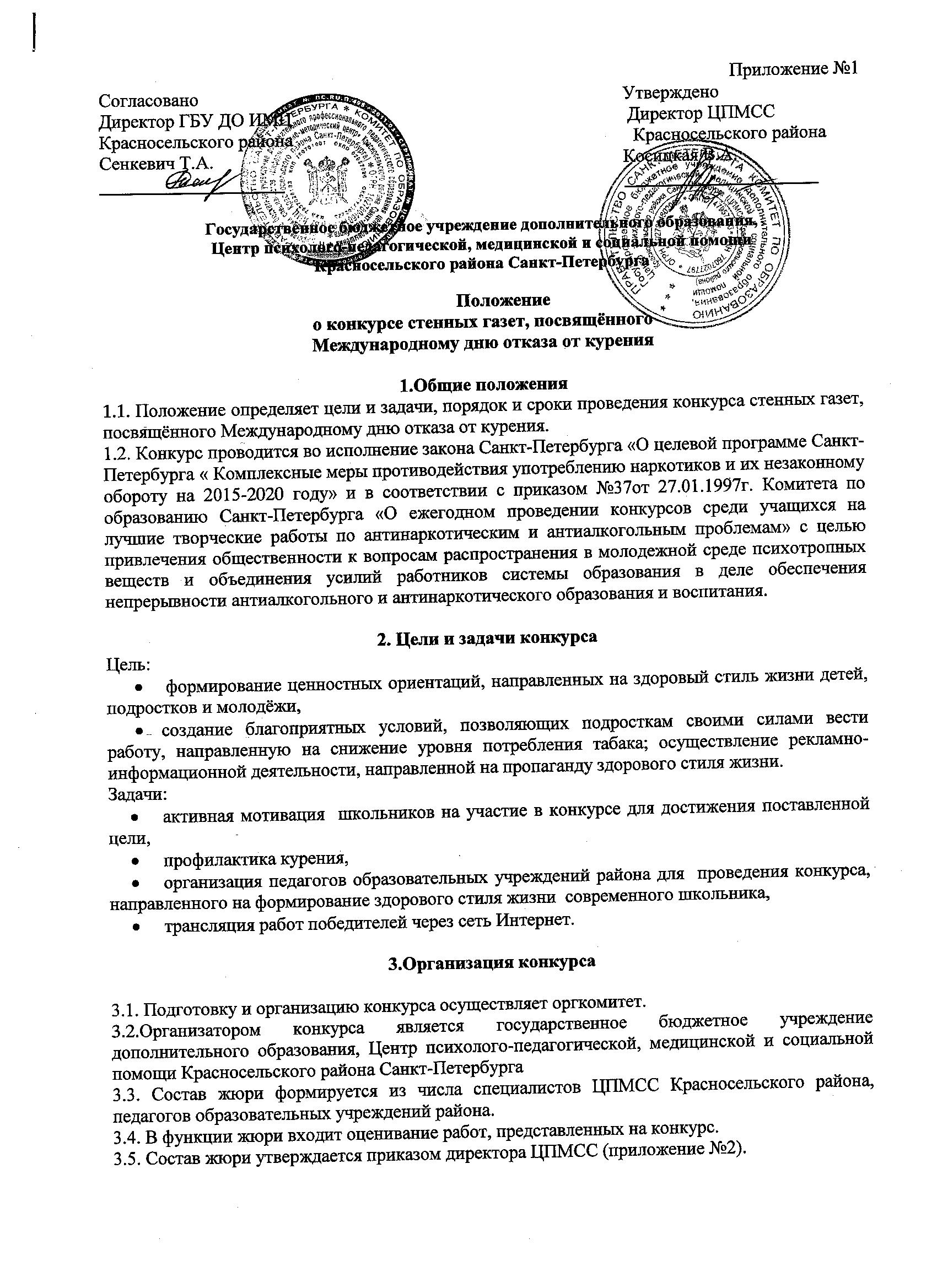 4. Участники конкурсаВ конкурсе принимают участие  учащиеся 5-9 классов  образовательных  учреждений района.5. Сроки, порядок и этапы проведения конкурса5.1.  Конкурс проводится в два этапа:        1 этап – школьный – с 10.11.2018 по 18.11.2018 г.На школьный этап представляются тематические стенные газеты, направленные на профилактику курения, приуроченные к Международному дню отказа от курения (15 ноября 2018года, третий четверг ноября).               2 этап – районный – проводится с 20.11.2018 г. по 22.11.2018 г.На районный этап представляются классные или школьные газеты, которые признаны лучшими на школьном.5.2.  Работы предоставляются в оргкомитет конкурса до 22.11.2018.  по адресу: пр.М.Жукова, дом 43, корпус 2.5.3.  Работа конкурсной комиссии проводится в период с  23.11.2018 г. по 29.11. 2018 г.5.4. Протокол жюри публикуется  на сайте ЦПМСС  и копия передается  в образовательные учреждения до 07.12.2018г.6. Требования, предъявляемые  к конкурсной работе.5.1. Газета выполняется на бумаге в любом формате и виде.5.2. В правом нижнем углу должна быть визитка с указанием № ОУ, класса, фамилии и имени (полного) учащегося или группы, изготовивших газету и фамилия, имя, отчество руководителя работы.5.3. Работа  должна содержать не более 20% негативной информации.7. Критерии  оценки конкурса6.1. Разнообразие и оригинальность идеи.6.2. Соответствие оформления конкурсной работы требованиям Положения.6.3. Креативность оформления. 6.4. При определении победителей жюри имеет право использовать дополнительные                            критерии.Преимуществом обладают конкурсные работы, которыеоказывают сильное эмоциональное воздействие, отражают ценность и привлекательность здорового стиля жизни.8. Поощрение победителей8.1.Все участники конкурса получают сертификаты участника.8.2. Победители конкурса награждаются Грамотами.9. Финансирование конкурсаФинансирование конкурса проводится за счет средств образовательных учреждений.Приложение №2Состав жюри конкурсаИгнатова И.Н. – заведующий центром психологической реабилитации ЦПМСС, социальный педагог; Куцоконь Н.И. – методист центра психологической реабилитации ЦПМСС;Бабичева О.В. – социальный педагог ЦПМСС, заместитель директора;Агиенко А.Д. – педагог-психолог ЦПМСС;Логотская Е.А. – педагог-психолог ЦПМСС;Скорик А.Ю. – методист, педагог-психолог ЦПМСС;Миминошвили Т.Д. – педагог-психолог ЦПМСС;Лаврова Н.Н. – педагог-психолог ЦПМСС;Санжаревская О.П. – социальный педагог ГБОУ гимназия №271 им.Федулова П.И.;Коробова С.В. – социальный педагог ЦПМСС.Комарова Е.В. – социальный педагог ГБОУ СОШ № 237Васильева Ю.А. – учитель английского языка ГБОУ СОШ № 237